 «СИСТЕМА НЕПРЕРЫВНЫХ НАБЛЮДЕНИЙ ЗА ПРИРОДНЫМИ ОБЪЕКТАМИДЛЯ ВОСПИТАННИКОВ ВТОРОЙ МЛАДШЕЙ ГРУППЫ»Выполнила воспитатель МБДОУ детский сад №5«Улыбка» Красильникова  Наталья Павловна 2015г.ЗНАКОМСТВО С БЕРЕЗОЙ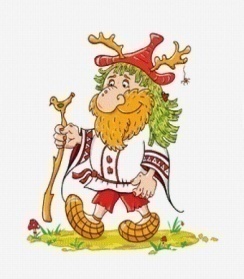 Цель: расширение представлений о дереве; формирование знаний об особенностях березы, по которым можно выделить среди других деревьев.Мотивация: Старичок-лесовичок (игрушка) приглашает на прогулку к   деревьям, предлагает познакомиться с красавицей березкой.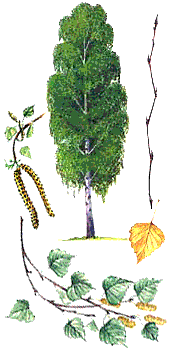 Художественное слово: Мы вокруг березки Встанем в хоровод Радостно и звонко Каждый запоет:Ай – да березка,Белый ствол.Зеленей, зеленейТы листвой.Ативизация словаря: дерево, ствол, ветви, листья, хоровод, красавица, русская, березка, зеленыйРефлексия: Вам понравилась березка?Какого цвета листья березы?Что вы еще хотите спросить у Старичка-лесовичка?Березке понравился наш хоровод?Хотелось бы вам еще придти в гости к березке?Выход в практику:Хороводные игры.РАССМАТРИВАНИЕ СТВОЛА БЕРЕЗЫ.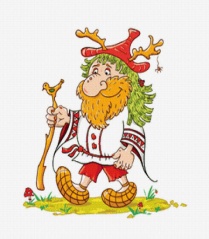 Цель: продолжение формирования знаний об особенностях березы, по которым ее можно выделить среди других деревьев;побуждение желания защищать и оберегать природу.Мотивация: Старичок-лесовичок раздает воспитанникам рисунки (на белом фоне черные полоски и штрихи) и предлагает найти похожий рисунок на деревьях.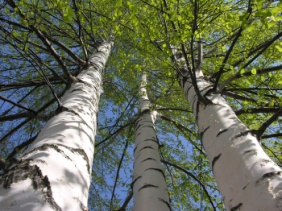 Художественное слово:
В новом платьице
Белом в полоску
Побегу по тропинке
К березке.
Ей в листочки шепну,
Как на ушко:
- С добрым утром,
Берёзка-подружка! ( М. Мишакова)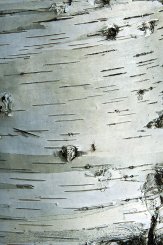 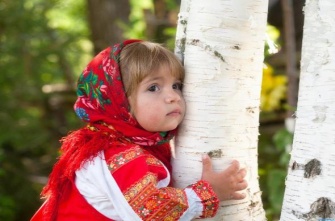 Ативизация словаря: ствол, кора, черный, полоски, шершавый, высокая, большойРефлексия: Березка низкая или высокая?Ствол большой или маленький?Как называется «одежда» ствола?Какая кора на ощупь?Березка потеряла свою кору. Как мы можем ей помочь? (пример: нарисовать)Выход в практику:Рисование: длинные и короткие горизонтальные линии.РАССМАТРИВАНИЕ ВЕТВЕЙ БЕРЕЗЫ.Цель: продолжение формирования знаний об особенностях березы, по которым ее можно  выделить среди других деревьев;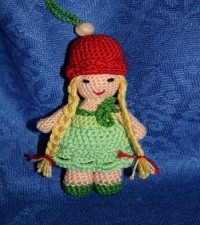 побуждение желания защищать и оберегать природу;Мотивация: Старичок-лесовичок приходит в гости со своей внучкой Аленой (кукла с косичками) и предлагает детям познакомить Алену с березой.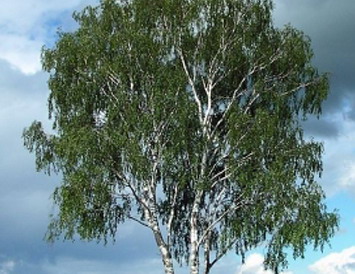 Художественное слово:

Как девчоночки –
подростки,
на лугу растут
берёзки.
Белоствольные
сестрички,
ветви будто бы
косички.
Приглядитесь
к ним немножко,
наряжаются
в серёжки. (Т. Тарасова)Если б дали березке расческу,
Изменила б березка причёску:
В речку, как в зеркало, глядя,
Расчесала бы кудрявые пряди,
И вошло б у неё в привычку
По утрам заплетать косичку. (И. Токмакова)Ативизация словаря: ствол, ветви, листья, косички, сережки, кудрявая, зеркало,  много.Рефлексия: Что есть у березки?(ствол, ветви, листья) Сколько  веточек на березе?Какого они цвета?На что они похожи?Чем схожи березка и Алена?   Выход в практику:Сравнение по схожему признаку.РАССМАТРИВАНИЕ ЛИСТЬЕВ БЕРЕЗЫ. Цель:продолжение формирования знаний об особенностях березы, по которым ее можно  выделить среди других деревьев;введение  понятия «черешок»; побуждение желания защищать и оберегать природу.Мотивация: Старичок-лесовичок приносит рисунок с изображением листочка березы и предлагает попробовать найти дерево с такими же листочками.Художественное слово:
Всем береза нравится
Ведь она – красавица!
Белый ствол ,густая крона
Рассылает всем поклоны. 
Листья тихо шелестят,
Меж собою говорят. (Н. Субботина)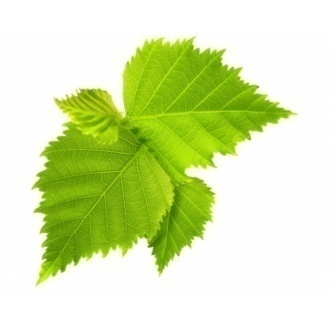 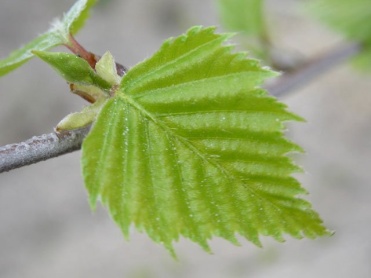 Ативизация словаря: дерево, ствол, листья, черешок. Рефлексия: Вам понравилось искать листочки?На что похожи листочки березы?Как они крепятся на веточках? Сколько листочков на березе?Понравится ли дереву, если мы будем срывать с него  листочки?Выход в практику:соотношение по цвету и форме.  РАССМАТРИВАНИЕ БЕРЕЗЫ КАК ЖИВОГО ОБЪЕКТА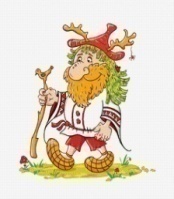 Цель: подведение к понятию, что березе нужны свет и вода;           воспитание   бережного отношения к дереву как к живому объекту;           закрепление понятия «корни»,           закрепление представлений о дереве.Мотивация: Старичок-лесовичок загадывает загадку и предлагает найти то о чем эта загадка. Художественное слово:
Ствол белеет,Шапочка зеленеет, Стоит в белой одёжке,Свесив серёжки (береза)Белый чёрным шит
Сарафан на ней.
Ветер к ней спешит,
Чешет кудри ей,
Зелена коса развивается,
В ярком солнышке купается.
(Береза)Ативизация словаря: тепло, вода, корни, дерево, большое, заботиться, беречь.Рефлексия: 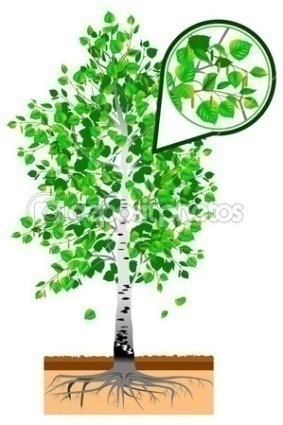 Кто покажет ствол березы?Какого он цвета?Где растут листочки?Как они крепятся к веточкам?Как дерево держится на земле и не падает?Как дерево пьет воду?Березка любит свет и тепло, пьёт воду, значит она живая.Выход в практику:Уход за комнатными растениями.НАБЛЮДЕНИЕ ЗА БЕРЕЗОЙ В ОСЕННИЙ ПЕРИОДЦель:  продолжение знакомства с характерными особенностями березы;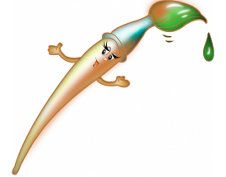 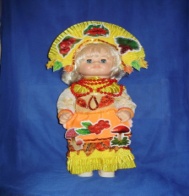           знакомство с многообразием красок золотой осени;              закрепление понятия «листопад»;              воспитание   бережного отношения к дереву как к живому объекту.Мотивация: Старичок-лесовичок знакомит воспитанников с Осенью (кукла) и ее волшебной кисточкой, которой Осень раскрашивает листья.Художественное слово:
Белая берёза косы распустила,
Белая берёза ветки опустила.
Желтые листочки косы украшают,
И на землю тихо, тихо опадают. ( А. Кулагина)Только листья разметешь,Только станет чисто:Вновь летят как желтый дождь,Листья, листья, листья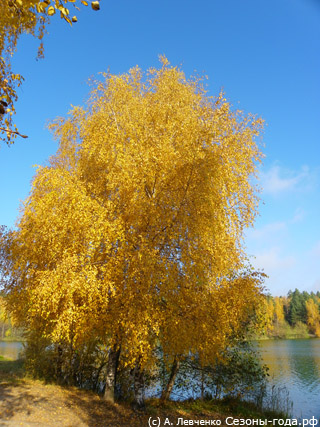 .(И. Токмакова)Ативизация словаря: листопад, желтые, листья, осень, волшебная.Рефлексия: Какие изменения произошли с деревом?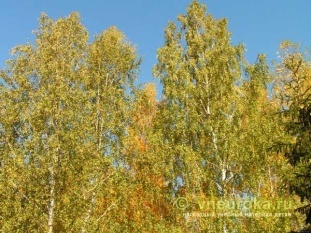 Какого цвета листочки?Когда дует  ветер, что происходит с листочками?Когда опадает много листочков, как мы это назовем?Если листочки опадают, то какое сейчас время года?Хотите, чтобы Осень и ее волшебная кисточка пришли к нам опять? Что они будут делать?Выход в практику:Рисование: листопад (пальчиками).Использованные источникиФедеральный государственный образовательный стандарт дошкольного образования, действующий с 1 января 2014г.Основная образовательная программа дошкольного образования МБДОУ детский сад № 5 «Улыбка» «Прогулки в детском саду» И.В.Кравченко, Т.Л.Долгова, Москва 2011гЗагадки детям о березе (http://www.prozagadki.ru/2457-zagadki-detyam-o-bereze.html)